МУНИЦИПАЛЬНОЕ БЮДЖЕТНОЕ ДОШКОЛЬНОЕ ОБРАЗОВАТЕЛЬНОЕ УЧРЕЖДЕНИЕ «Детский сад №332» (МБДОУ д/с 332), г. Челябинск.Проект «Книга в гости к нам пришла»Хажеева Альфира Аслямовна воспитательАктуальность проектаВ настоящее время возникла серьезная проблема: у детей падает интерес к книге. Ее место занимает телевидение, другие технические средства, которые во многих случаях не могут заменить книгу. Падение интереса к чтению является фактором сегодняшней жизни. Дошкольный возраст - время активного становления читателя в ребенке, требующее внимания и кропотливой совместной работы детского сада и семьи. Библиотека обладает уникальными ресурсами для эффективной поддержки социальной рекламы чтения, формирует интерес читателя любого возраста. Детская литература - это книга, созданная специально для детей, включающее в себя произведения трех видов: искусство слова, живописи и дизайна. Приобщение дошкольников к миру детской литературы происходит ежедневно. Но практика показывает, что по данному вопросу уделяется не достаточно внимания. Даже при наличии  книжного уголка дети, чаще всего имеют только общие представления о книге, могут различать  различные виды книг, но при этом они не знают истории создания книги. Цель проекта: формировать у дошкольников интерес и любовь к книгам создать условия для активной речевой и творческой деятельности детей, способствуя сотворчеству взрослых и детей.  В соответствии с выбранным направлением для реализации цели в процессе учебно-игровой деятельности, поиска эффективных способов формирования у дошкольников интереса и любви к книгам, поставлены следующие. Задачи: Обогащать и расширять представления детей о книге. Знакомить дошкольников с различными книгами.Упражнять в умении использовать в речи самые разнообразные выразительные средства. Развивать творческое мышление и воображение детей. Воспитывать любовь и бережное отношение к книге. Создавать развивающую среду, стимулирующую творческой деятельности детей. Привлечь родителей.          Проект реализуется с детьми раннего возраста Вид проекта: краткосрочный, групповой, игровой.Участники проекта: дети 1 младшей группы (2 - 3 лет), воспитатели, родители. Сроки реализации: март – майРабота с детьми:Познавательно – исследовательская деятельность (ООД, наблюдение, рассматривание).Коммуникативная – деятельность (беседа, чтение художественной литературы, загадки, стихи).Игровая деятельность (игры, игровые упражнение, игровые ситуации).Продуктивная деятельность (рисование, лепка, аппликация, коструировая).          Работа с родителями: БеседыКонсультации Методическое обеспечение: Р.н.с. «Теремок» Р.н.с.  «Заюшкина избушка» Р.н.с.  «Колобок» Р.н.с. «Три медведя» Р.н.с.  «Маша и медведь» Р.н.с.  «Репка»Р.н.с.   «Курочка ряба»Книжка-самоделка «Животные», «Лесенькины сказки», «Книжка для малышей», книжки из ткани «Расскажи стишок».КоврографДыхательная гимнастика по сказке «Репка»Набор детских масок по сказкам «Волк и козлята», «Курочка ряба», «Мужик и медведь».  Произведения детских авторов: С.Я. Маршак, А. Барто, С.В. Михалков, Н. Носов, Л. Н. Толстой, К.И. Чуковский, Э. Успенский и д.р.Ожидаемый результат: Расширить представления детей об окружающем мире.Сформировать представления о многообразии и различии книг в мире. Пополнить развивающую среду в группе (оформление книжного уголка и детской библиотеки  в группе). Воспитывать у детей любовь и интерес к книге. Этапы реализации  проекта1 этап – подготовительный:Составление перспективного планаИзучение методических пособий и литературы по данной темеСоздание условий для организации детской деятельностиПодбор художественной литературы, потешки, стихи, загадки, игры.2 этап – основной:Организации образовательной деятельностиРассматривание картин, иллюстрации.Чтение художественной литературы, пословицы, поговорки, отгадывание загадок.БеседыДидактические игры, подвижные игры.Художественное творчество (рисование, лепка, аппликация, конструирование).3 этап – заключительный:Подведение итоговПЕРСПЕКТИВНОЕ ПЛАНИРОВАНИЕ РАБОТЫПриложение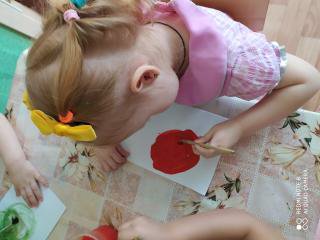 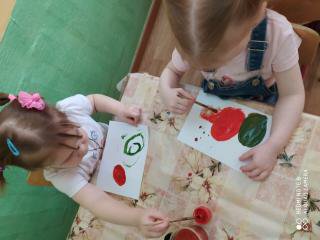 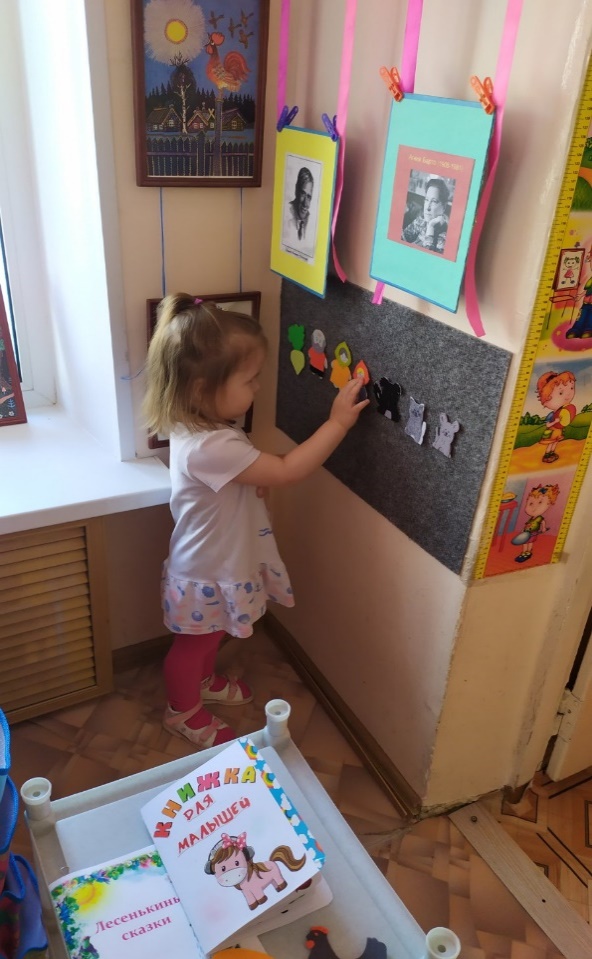 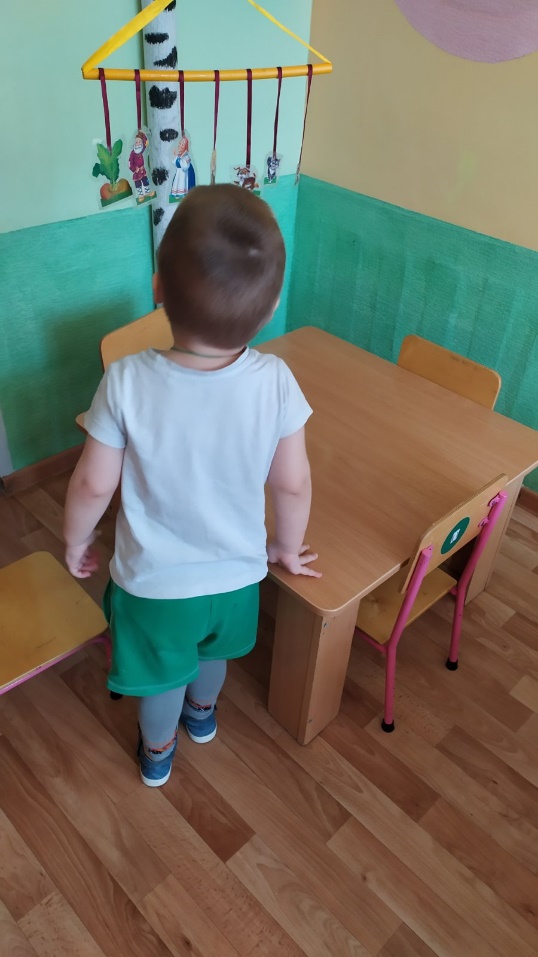 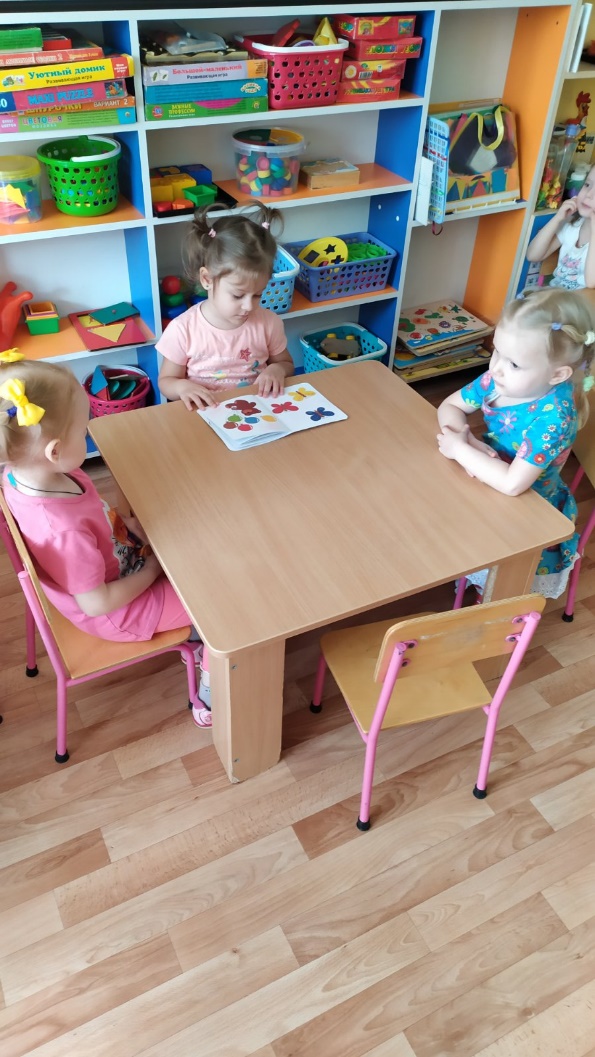 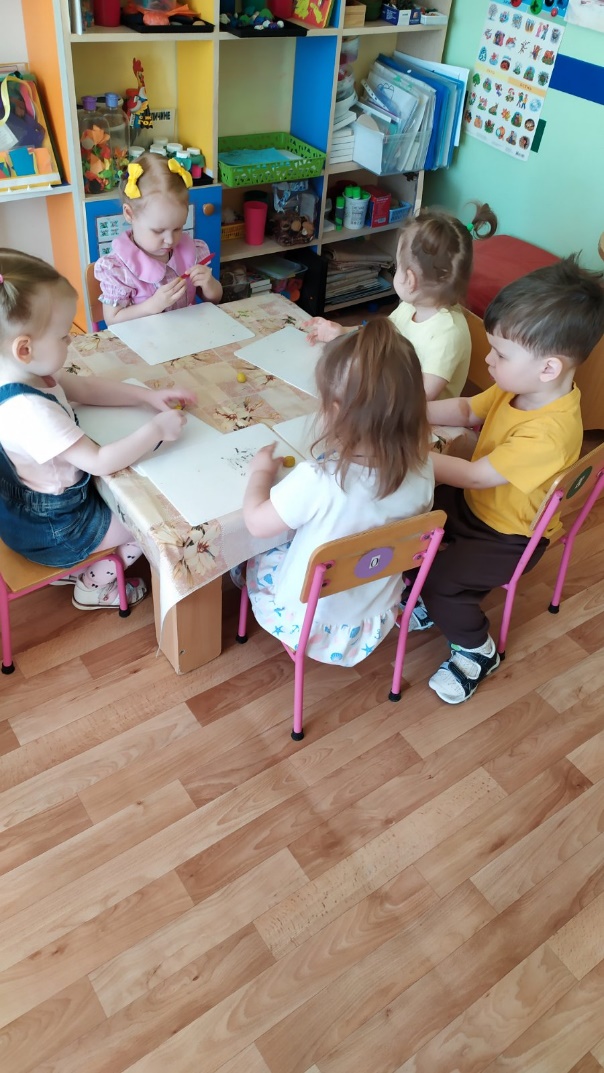 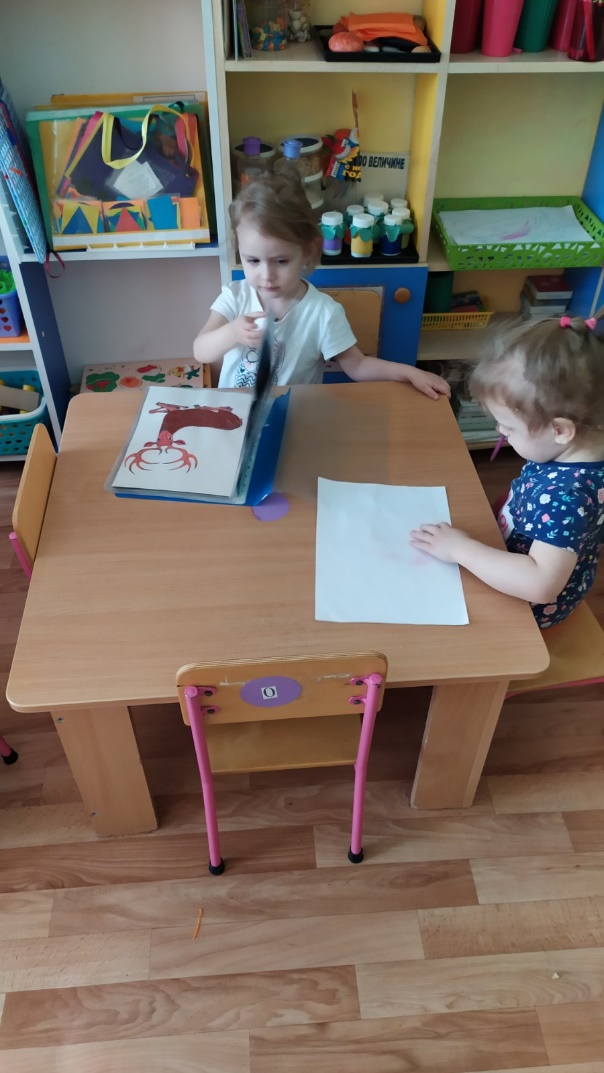 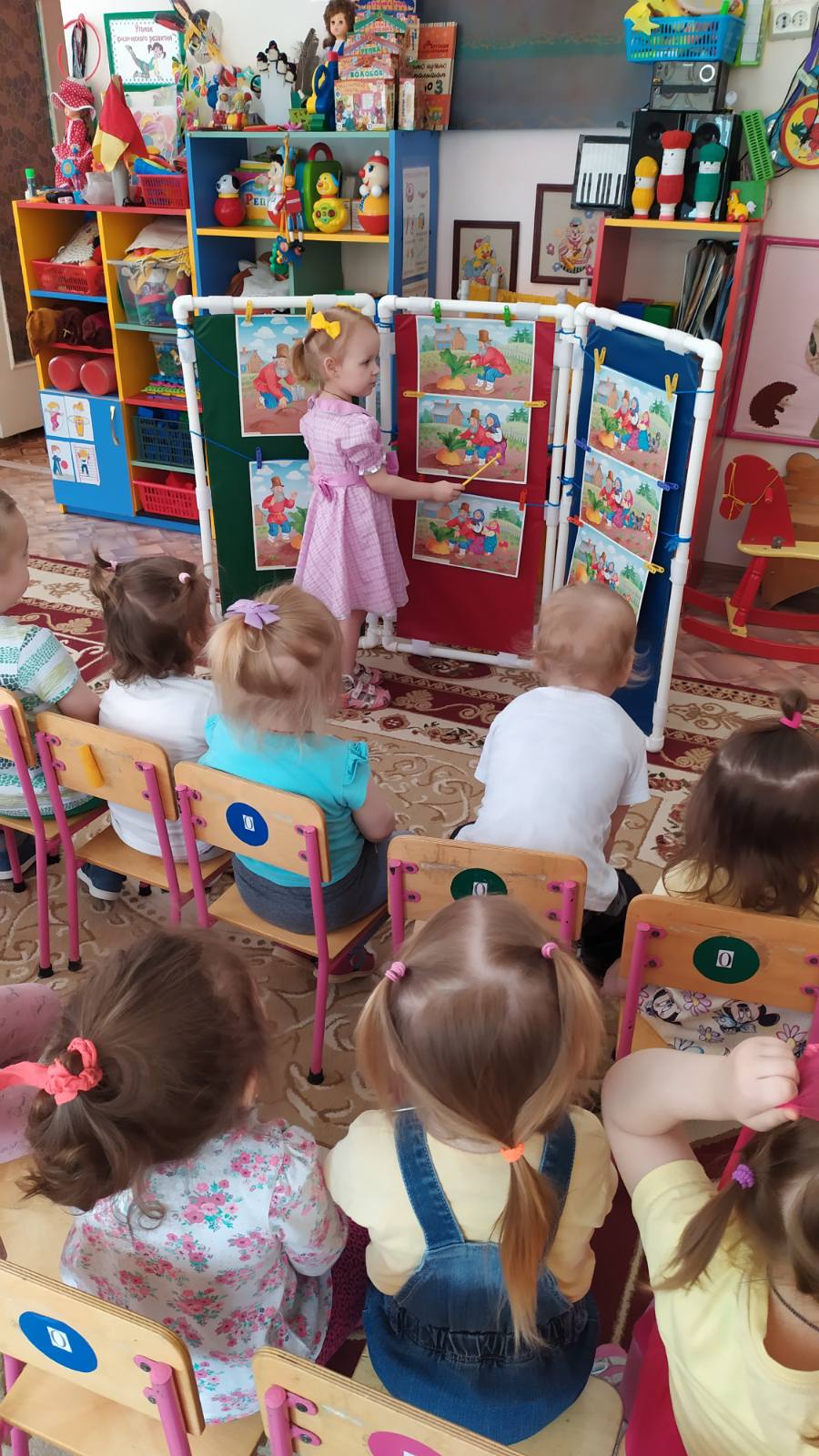 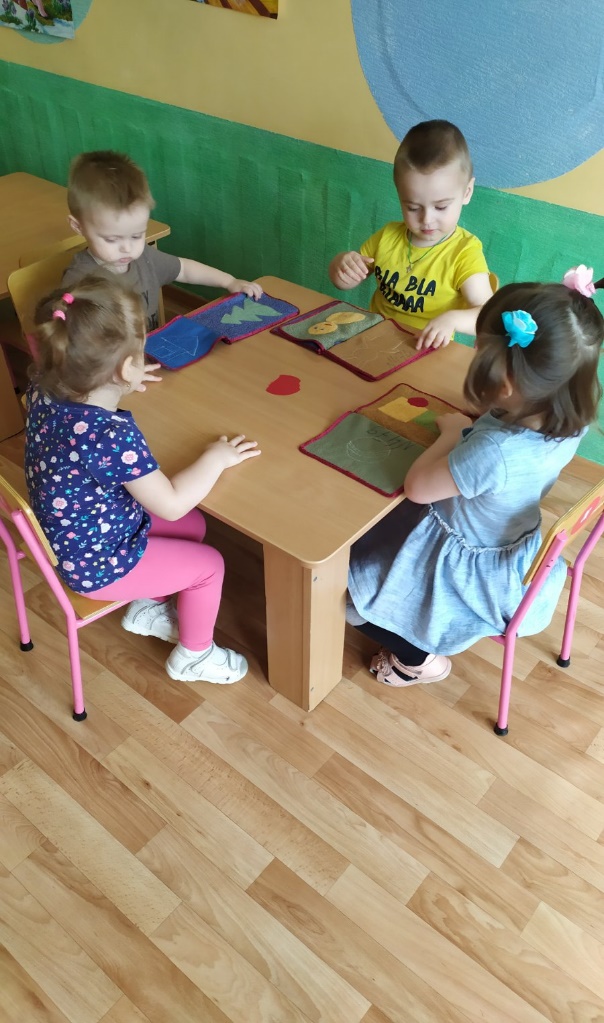 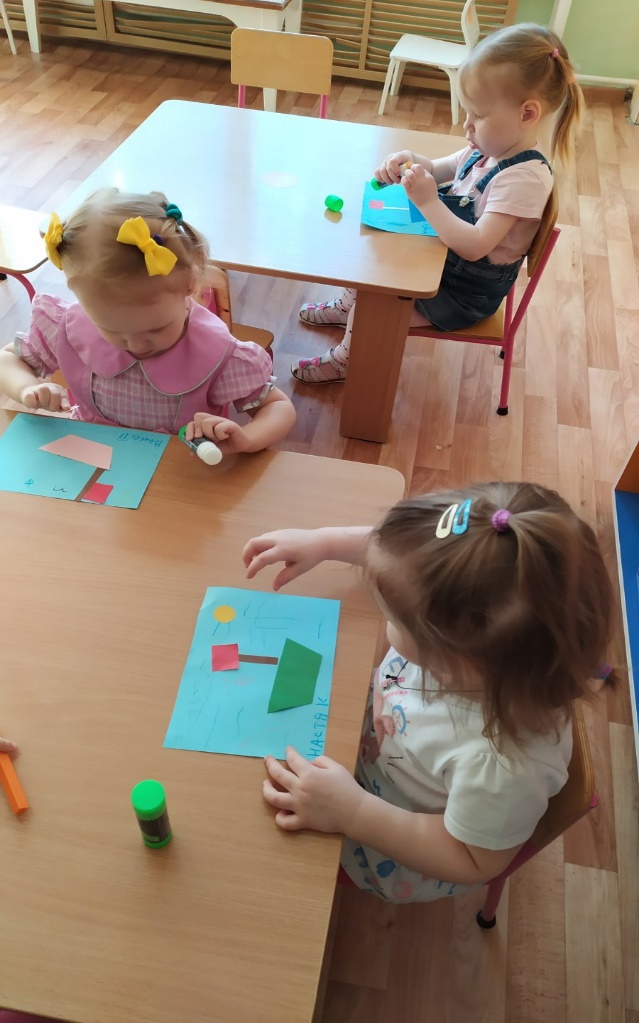 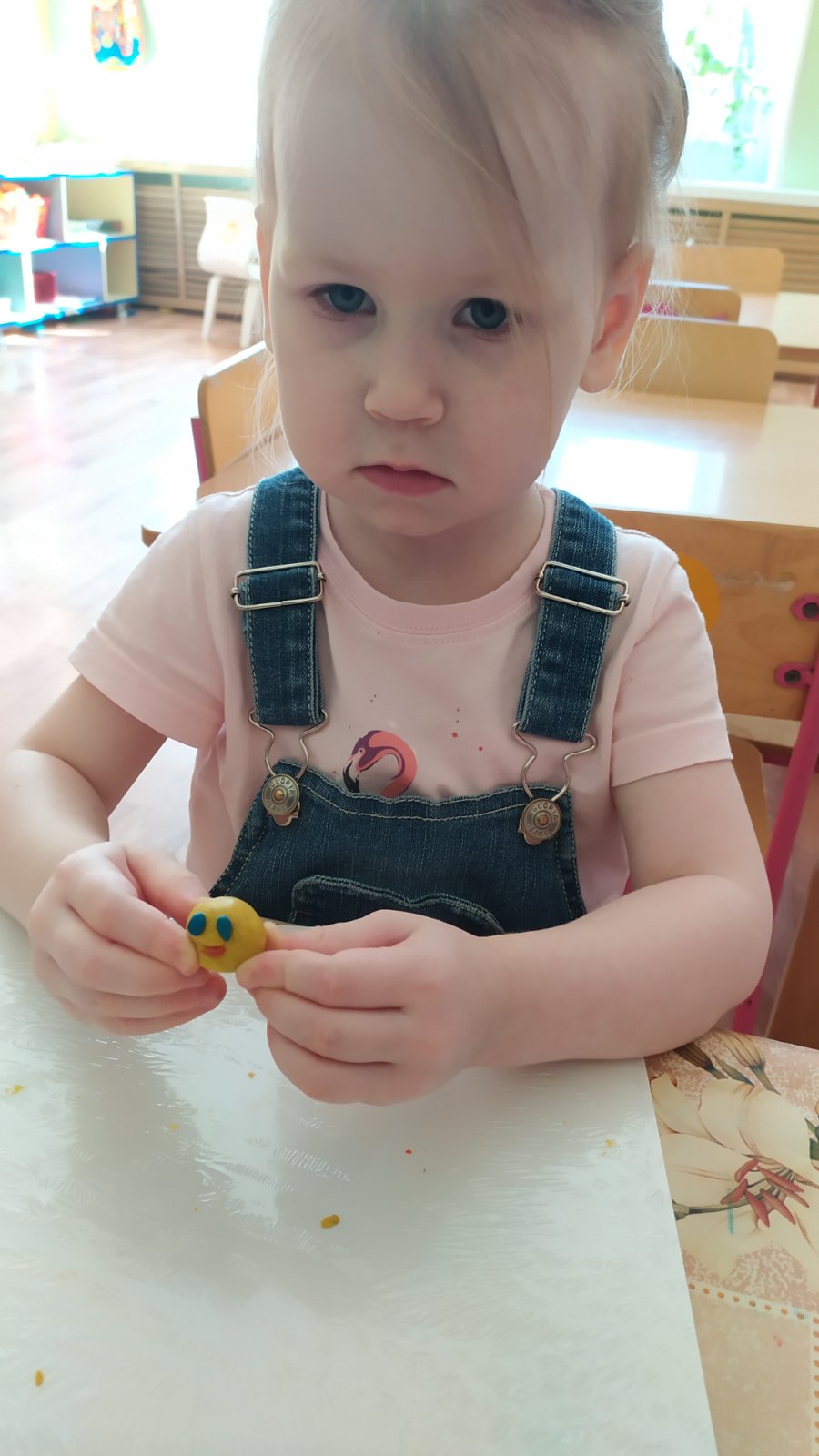 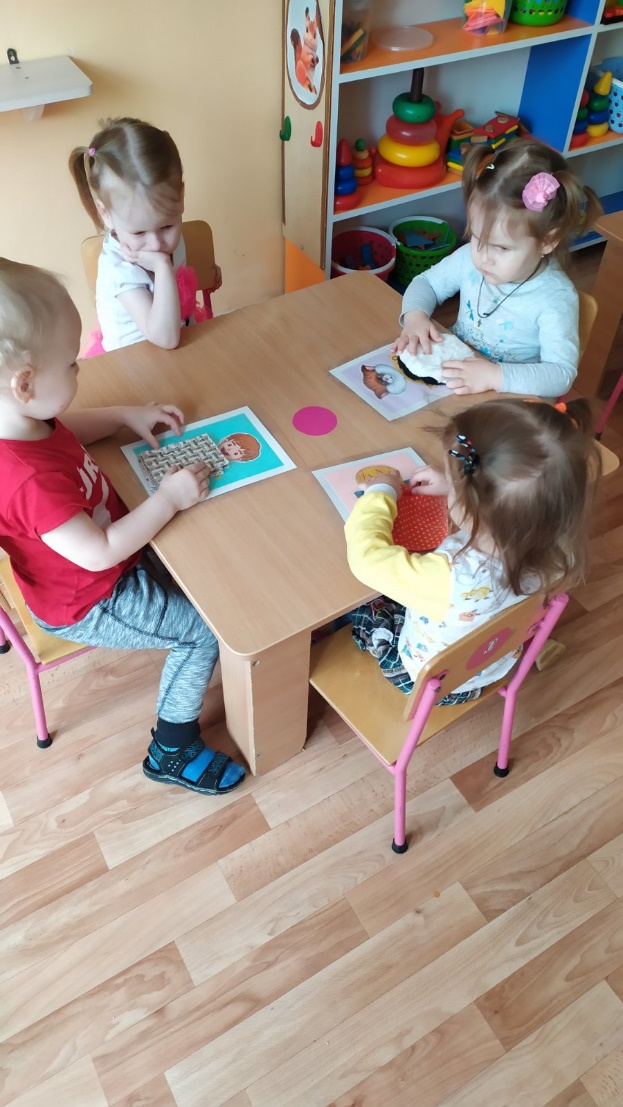 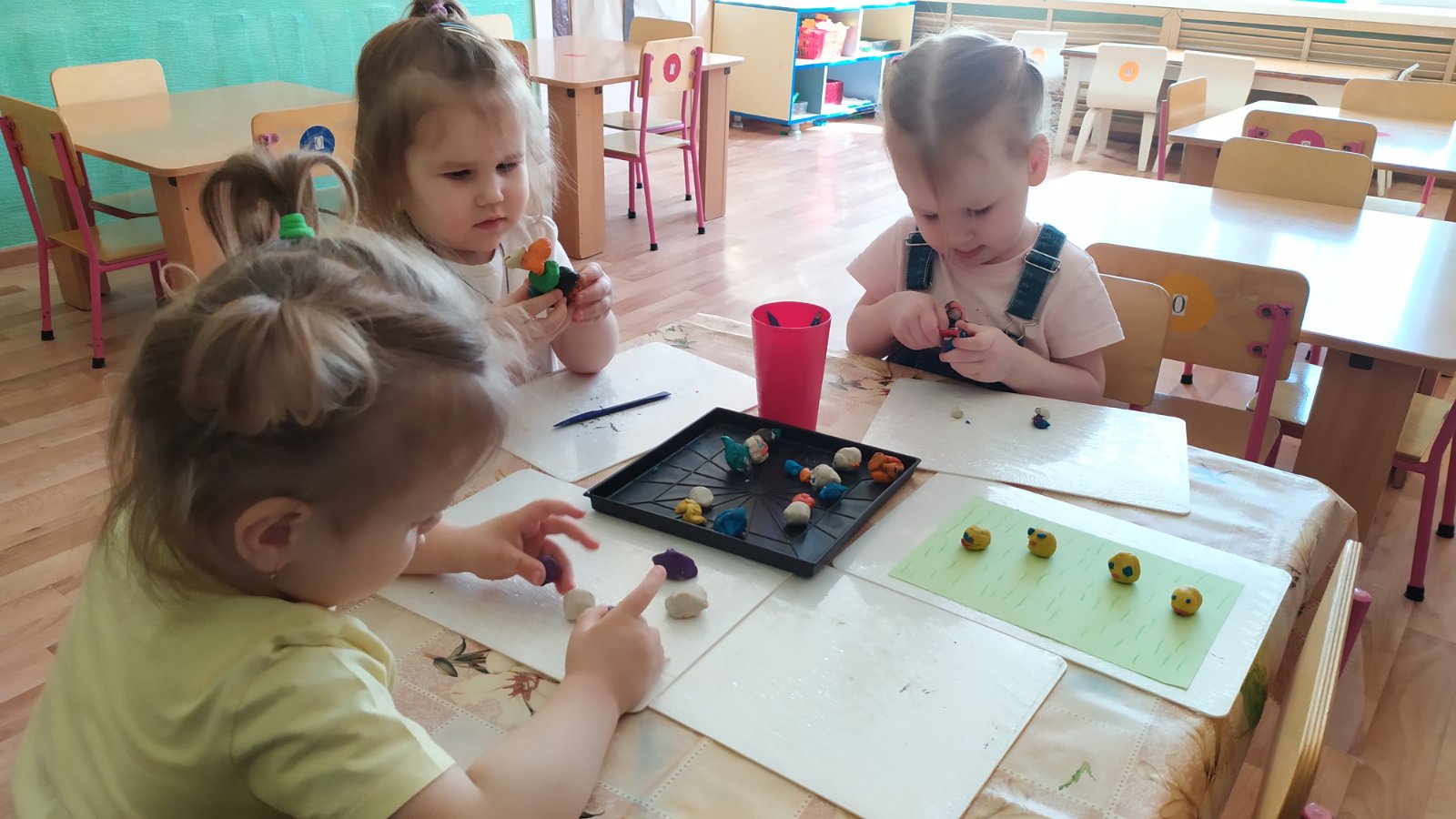 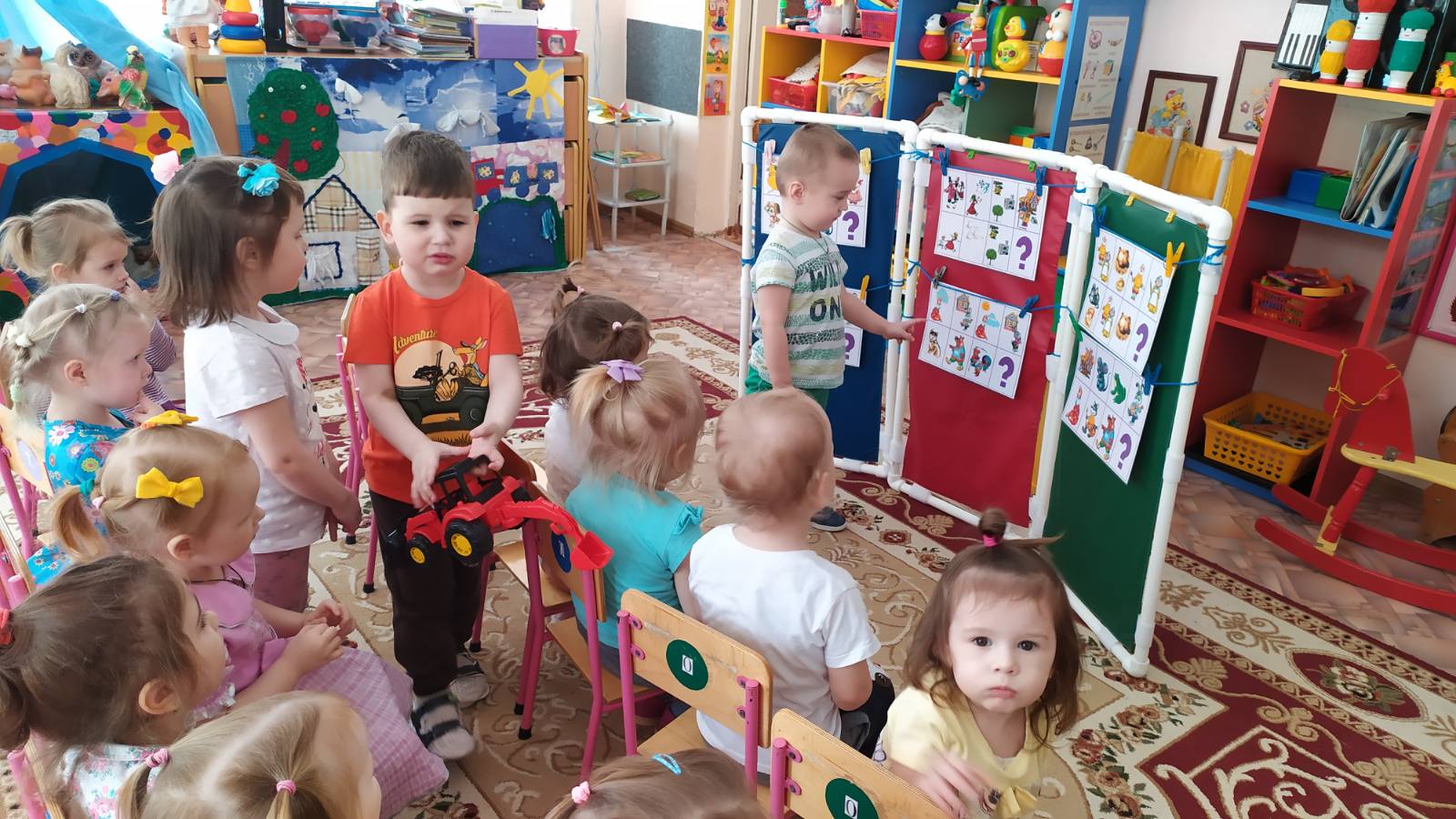 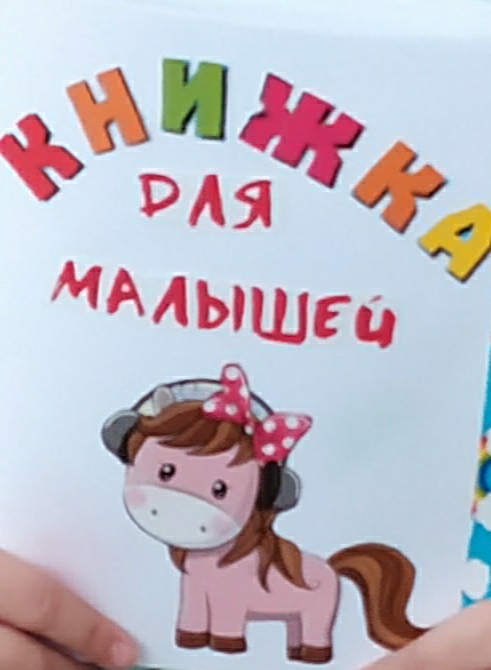 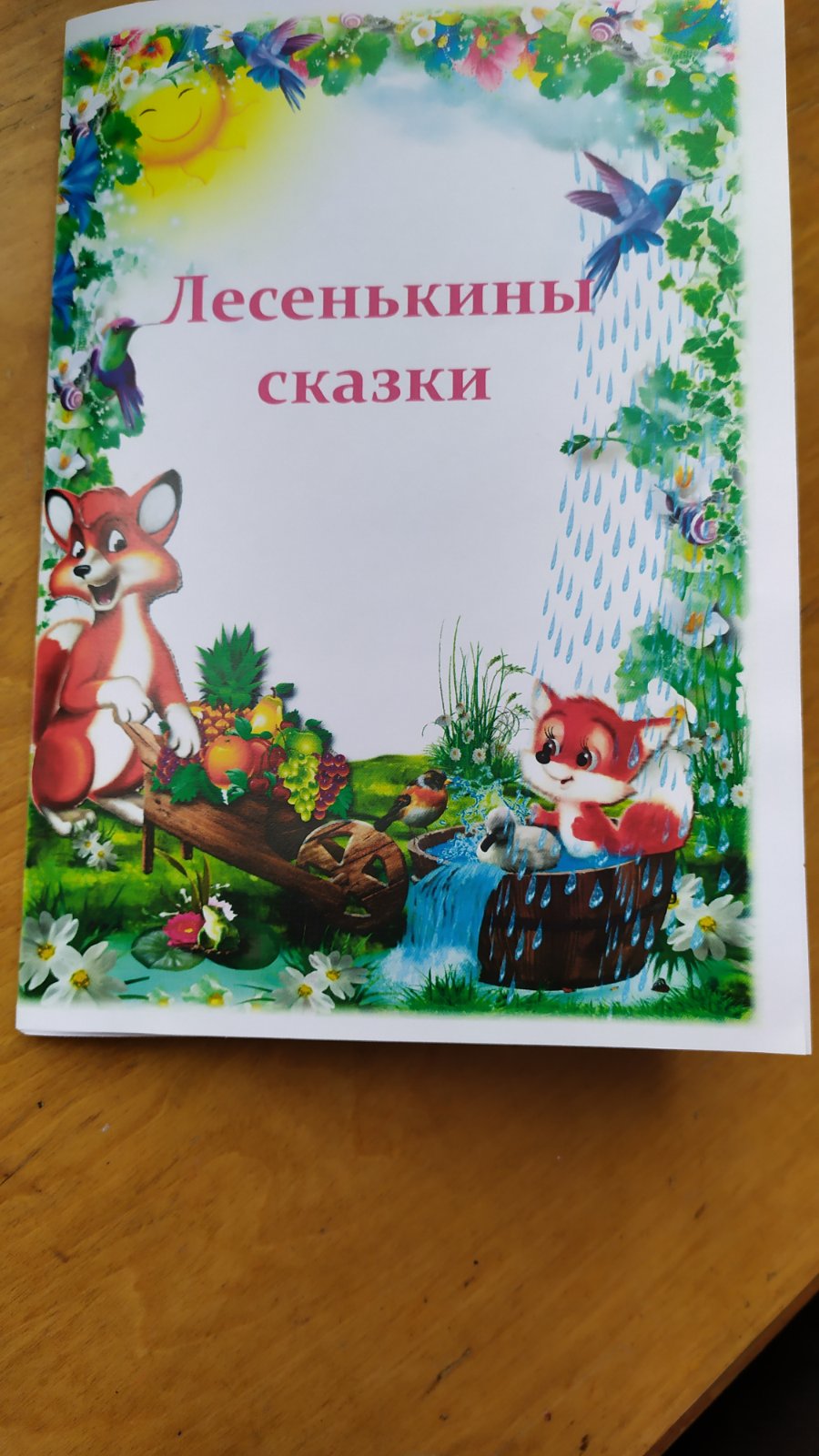 МесяцСодержаниеУчастникиМартЗнакомство с творчеством детской писательницы Агнии Барто: просмотр мультфильмов по произведениям А. Барто.Выставка литературы по произведениям А. Барто.Чтение стихотворение А. Барто «Кораблик».Игровое упражнение «Ветерок»Аппликация «Кораблик»Привлечь родителей к изготовлению книжек – малышек и заучивание стиховВоспитатели,родители,детиАпрельБеседа «Правила обращение с книгой»Чтение и заучивание стихотворения А. Барто «Мячик» Рисование «Мячик для Тани»Игровое упражнение «Закати в ворота», «Прокати мяч», «Поймай мяч», «Попрыгай, как мяч»Подвижная игра «Мой веселый звонкий мячик»Пополнение книг мини – библиотеку Воспитатели,детиМайРассматривание иллюстрации по сказкамСоздание картотеки по сказкам (загадки, стихи, потешки и т.д)Рассказывание сказки по схемамДыхательная гимнастика по сказке «Репка»Чтение и обсуждение р.н. сказки «Колобок»Лепка «Колобок»Рассматривание книжек – самоделокСамостоятельные деятельность с героями сказок  на коврографеКнижки из ткани «Расскажи стишок».Воспитатели,родители,дети